Financial Literacy Final Project Summary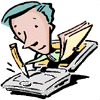 Student Name(s): ___________________________________________________________Title of Project: 	    ___________________________________________________________In the space below, provide a summary of your project. Be sure to address how it educates or informs participants about financial literacy topics. Did you include content from all five units or just a detailed focus on one? Who was your target audience? Be as specific and detailed as possible please.If you were to rate your overall project out of 10 (1 being lowest; 10 highest) what would you rate your final project? Explain.If you could change anything about your project what would you change? Is there anything you would do differently if you could do it over again? Is there anything you wished you could have done but didn’t have the resources to do?Financial Literacy Final Project Rubric 30%70% Total Score:____________________________Teacher(s) Comments: